Person Specification Safeguarding and Equal Opportunities We are committed to safeguarding and protecting the children and young people we work with and expect all our staff and volunteers to share this commitment.  As such, all posts are subject to safer recruitment process, including an enhanced DBS check.  We have a range of policies in place which promote safeguarding and safer working practice across our Schools. We are an equal opportunities employer and welcome applications from all sections of the community regardless of age, gender, race, ethnicity, disability, sexual orientation, social background, religion or belief.  We want to recruit the right people for the Trust, from the widest possible backgrounds, to make the most of each individual’s different knowledge and experience. Your privacy is important to us.  By submitting your personal data or information to us, you agree this will be handled in accordance with the Trust’s “Privacy Notice Recruitment” which can be found on our website.   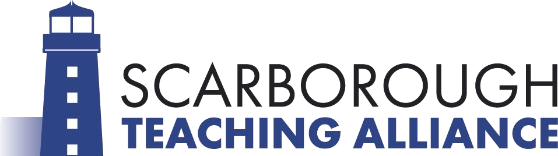 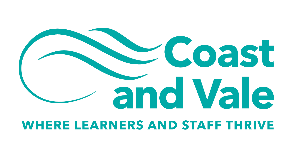 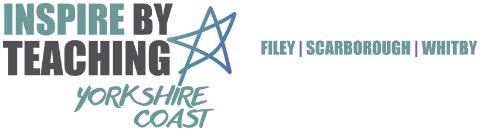 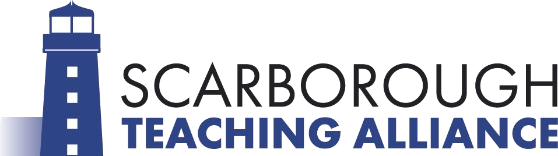 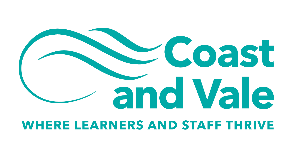 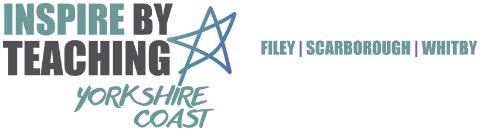 Requirements Essential Desirable A great teacher who is qualified to professional/ degree level   Teaching qualification or equivalent   Inclusive promoting a positive climate for learning by using clear boundaries, sanctions, praise and rewards   Flexible working practices demonstrating resilience, motivation and commitment to drive up standards of achievement   Experience of teaching GCSE Science to a high standard   Acts as a role model to students   Commitment to regular and on-going professional development and training to establish outstanding classroom practice   Highly creative with a passion for your subject and how it translates to our school and Trust vision   Effective team worker   Commitment to the safeguarding and welfare of all pupils   Resilience and the ability to manage in high-pressured environments   High levels of emotional intelligence   Experience of successfully working with a range of partners, both within and outside the world of education   Experience of curriculum design and delivery   Relevant work based professional experience   The ability and confidence to promote ourschool and Trust to young people, parents and other stakeholders   Sound knowledge and understanding of qualifications and curriculum frameworks and progression routes in your subject, both academic and vocational in order to maximise successful outcomes for learners   Ability to utilise new technologies to enhance teaching and learning outcomes   Ability to interpret performance data to set targets and raise standards   Ability to implement effectively a range of student centered assessment for learning strategies   Able to demonstrate high aspirations and expectations for all young people   Excellent communication and interpersonal skills- the ability and presence to make points clearly, to listen and respond in a variety of situations   Understand how to modify teaching and learning to meet the individual needs within a diverse cohort  